TÍTULO DO TRABALHO:subtítulo se houverEixo temático: xxxxxxxxxxxxxxxxxxxCaso Clínico / Relato de ExperiênciaEste documento é o modelo (template) para envio de trabalhos para o 1º Fórum Científico Multiprofissional na Comunicação Oral. O resumo deve ser redigido na fonte Verdana, tamanho 11, justificado e com espaçamento entre linhas simples. Deve ser digitado sem parágrafo, sem conter citações e siglas. Deve ser estruturado com indicações objetivas e breves, contendo no máximo 500 palavras e estruturado na sequência: Introdução: breve descrição do problema. Apresentação do Caso/Relato de Experiência: descrever resumidamente os dados mais relevantes do caso/relato de experiência. Discussão e Conclusão: descrever a relevância do caso/relato, discutindo os pontos mais importantes. Comentários Finais: justificativa para apresentação. A indicação de autor(es), bem como seu(s) vínculo(s) e breve(s) currículo(s), deve ser feita junto ao sistema de submissão de trabalhos. Para fins de avaliação cega, o arquivo enviado não deverá conter qualquer identificação de autoria. As diretrizes para autores estão disponíveis no site (https://www.even3.com.br/forumilsl2022). O não cumprimento das instruções acarretará a não aceitação do trabalho para avaliação. Não serão aceitos anexos, apêndices ou arquivos suplementares. O documento deverá ser enviado somente no formato “doc”. O resumo poderá conter até 3 figuras (imagens, tabelas, gráficos, etc) que preservem o anonimato dos pacientes, deverão ser apresentadas após as palavras-chave, acompanhadas de título e fonte, seguindo a formatação indicada e não ultrapassar os limites das margens do documento. Palavras-Chave: palavra-chave 1; palavra-chave 2; palavra-chave 3; palavra-chave 4; palavra-chave 5.As palavras-chave devem ser em fonte Verdana, tamanho 11, justificado e com espaçamento entre linhas simples, com no mínimo três e no máximo cinco palavras-chave. Recomenda-se a consulta ao DeCS para a validação dos termos (https://decs.bvsalud.org/).  Figura 1. Inserir frase que descreva a imagem. 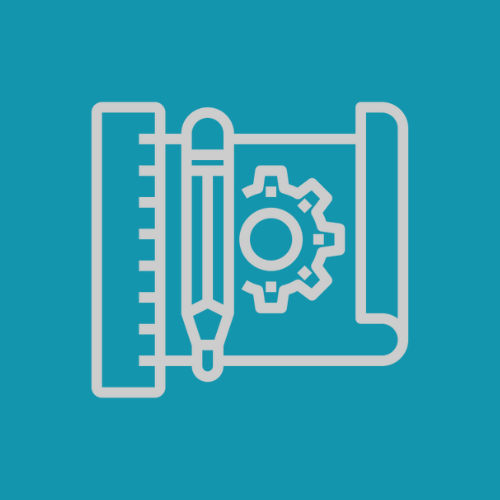 Fonte: elaborado pelo(s) autor(es). Figura 2. Inserir frase que descreva a imagem. Fonte: elaborado pelo(s) autor(es) com auxílio do software XXXX. Figura 3. Inserir frase que descreva a imagem. Fonte: elaborado pelo(s) autor(es). ReferênciasAs referências deverão seguir o estilo Vancouver (https://www.nlm.nih.gov/bsd/uniform_requirements.html) ser apresentadas em em ordem alfabética, alinhadas à esquerda, com espaçamento entre linhas simples e devem ser separadas entre si por um espaço simples em branco. Poderão ser utilizadas até 5 referências. 